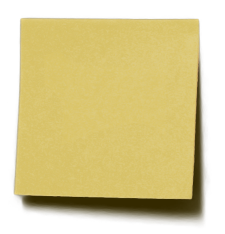 L’e-mail se présente en plusieurs parties :- l’expéditeur- Le destinataire- L’objet du message- Le contenu du message- Les documents en pièce jointeComme une lettre, l’e-mail peut avoir des fonctions variées : annoncer un évènement, donner des informations, des nouvelles, demander quelque chose, remercier, inviter, répondre etc..Mais contrairement à la lettre, l’e-mail est reçu par le destinataire de façon instantanée. Pour créer une adresse mail, il faut:Un pseudonyme ou un  nom (en minuscule sans accent, ç, sans espace)L’ arobase @ ( at en anglais : chez)Le service de messagerie( free, orange yahoo….)Un point L’extention, qui désigne un pays : fr(France) ou un domaine  d’activité(com, edu.. .)